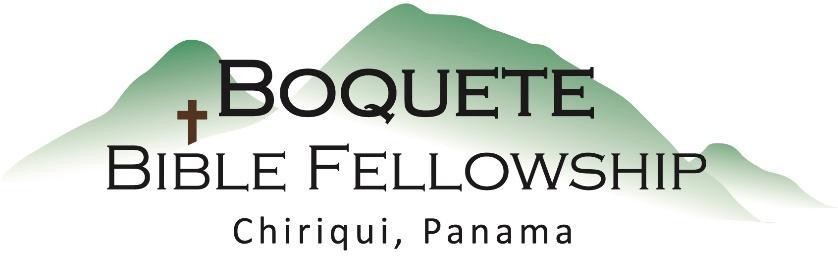 Adoración Dominical – 13 de febrero, 2022        Bienvenida y Anuncios          Oración de limpieza: Salmo 19:12-13           Llamado a la adoración: Salmo 27:1, 5, & 6           Adoración a través del canto & las OfrendasLa oración de iluminación Sermón: Romanos 1:1RespuestaBendición: Hebreos 13:20-21Anuncios para esta semanaReunión de la Iglesia – Después del servicio de hoy. Por favor planee quedarse. Estudio Bíblico de los miércoles – El estudio Bíblico del Fin de los Tiempos A las 10:30am en la iglesia, Bob y Bryan están liderando un estudio Bíblico en profundidad del fin de los tiempos – por favor comparta con nosotros. Estaremos estudiando apocalipsis 20 esta semana.Estudios Bíblico para las damas– Karen está liderando un nuevo estudio para las damas los jueves a las 10:00am en la iglesia. Todas las damas están invitadas a participar.Boletín informativo – ¿Está usted en la lista para recibir el boletín? Esta es la forma principal de comunicar lo que sucede durante la semana. Puede apuntarse en la mesa de bienvenida o por email a: boquetebible@gmail.com.Romanos 1:1 – El Autor de RomanosPablo, siervo de Cristo Jesús, llamado a ser apóstol, apartado para el evangelio de Dios,Notas del SermónPablo de TarsoLa doctrina de la regeneración – ¿Cómo sucede esto?El Autor de RomanosFrase 1: un siervo de Cristo Jesús 1.) Es comprado por Jesús2.) Le pertenece a Jesús3.) Es gobernado por JesúsFrase 2: llamado como apóstolLlamadoApóstolFrase 3: apartado para el evangelio de DiosVarias Escrituras utilizadas: Hechos 21:39, 22:3-21; Filipenses 3:4-6; Hechos 9:1-19, 7:54-60; Colosenses 2:13-14; Juan 3:6; Efesios 2:8-9; Tito 3:4-7; 1 Corintios 6:19-20, 7:23; Gálatas 1:10; 1 Corintios 15:7-8; Hechos 26:16; Efesios 2:20; Gálatas 1:15; Romanos 11:33-36; 1 Timoteo 1:15-16 